ПРОЕКТ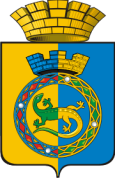 ДУМА ГОРНОУРАЛЬСКОГО ГОРОДСКОГО ОКРУГАСЕДЬМОЙ  СОЗЫВВОСЕМЬДЕСЯТ  ПЯТОЕ  ЗАСЕДАНИЕРЕШЕНИЕот ___________________	 							         № ______г. Нижний ТагилОб определении случаев установления в 2022 году льготной арендной платы по договорам аренды земельных участков, находящихся в муниципальной собственности Горноуральского городского округа, и размера такой платыВ соответствии с частью 2 статьи 8 Федерального закона от 14 марта 2022 года №58-ФЗ «О внесении изменений в отдельные законодательные акты Российской Федерации», Уставом Горноуральского городского округа, Дума Горноуральского городского округаРЕШИЛА:1. Определить, что в случаях предоставления в 2022 году в аренду земельных участков, относящихся к категории земель сельскохозяйственного назначения, находящихся в муниципальной собственности Горноуральского городского округа, которые не предоставлялись в аренду с 1 января 2019 года (далее - земельные участки), по договорам аренды земельных участков устанавливается льготная арендная плата в размере 1 рубля на период с даты заключения договора аренды земельного участка по 31 декабря 2022 года.2. Настоящее Решение применяется к отношениям, связанным с определением размера арендной платы за 2022 год по договорам аренды земельных участков, заключенным со дня вступления в силу настоящего Решения.3. Настоящее Решение вступает в силу на следующий день после его официального опубликования. 4. Опубликовать настоящее Решение в установленном порядке и разместить на официальном сайте Горноуральского городского округа.5. Контроль за выполнением настоящего Решения возложить на постоянную депутатскую комиссию по бюджету и экономической политике (Казанцева Е.Н.).Председатель Думы Горноуральского городского округаВ.В. Доможиров Глава Горноуральского городского округаД.Г. Летников 